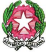 Intestazione scuolaModulo d’iscrizione “Percorsi di Legalità: l’Associazione Nazionale Magistrati nelle scuole”Scuola secondaria di secondo grado: __________________________________________________ Comune e Provincia di riferimento: ___________________________________________________Docente referente (Nome e cognome): ________________________________________________ Indirizzo mail e recapito: ___________________________________________________________Classi partecipanti: ________________________________________________________________ Aree formative d’interesse: ❑ Fenomeno della criminalità nel territorio❑ Legalità e  rispetto dell’altro❑ Altro (specificare)_________________Interesse per adesione a giornata conclusiva    sì ❑      no ❑___________________________________________________________________________ IL DIRIGENTE SCOLASTICODa restituire a uff3@istruzioneer.gov.it